Согласовано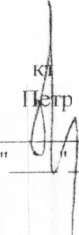 Утверждаю:ор филиала "Елизовский" опавловский водоканал" Г.К. Павлова 2016г.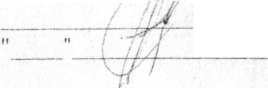 ДирГУП КК"Главный инженер филиала "Елизовский" ГУН КК "Петрвпавловский водоканал" СЛ. Пенчук 2016г.Графикотключения холодного водоснабжения в Елизовском городском поселении в период проведения плановых работ на сетях и сооружениях водоснабжения в 2016 году№ п/пДата и время отключенияДата и время включенияОтключаемый объект, зона водоснабженияРайоны, улицы, попадающие под отключение122 06.2016г. 10:0022.06.2016г. 14:00г. Елизово 26 кмул. Ватутина, ул.Вилкова (дома №№1-28), ул.Вторая Сахалинская, ул.Вьюжная, ул. Дальневосточная, ул.Котельная, ул.Крашенинникова, ул.Ленинская, ул.Луговая(дома №№2,4,5,6,8,10,12,14, 14а, 16,22, ул. Магистральная (дома №№47, 49, 51,55,59,71,154,156), ул.Матросова. ул.Новый городок, ул.Северная, ул.Соловьева, ул.Таёжная, ул Шелехова, ул.Школьная, ул.Шоссейная.229 06.2016г 10:0029.06.2016г. 14:00ВЗС "Пограничный" (мкр Пограничный)ул Автомобилистов, ул.Беларусская, ул.Большаковой, ул.Горького, ул. Грибная, ул.Горького,ул. Завойко (дома №№ 87, 89, 91,93,95,97-155). ул Загородная, ул Зеленоградская ул. Казахская, ул.Космонавтов, ул.Крестьянская, ул Лесная, ул. Механизации, ул. Мичурина, ул Монтажников, ул. Морская, ул Нагорная, ул. Песчаная, ул. Пихтовая, ул. Профсоюзная, ул Российская, ул. Садовая, ул. Старикова, ул . То пол и иная. ул.Тюлькина. ул. Украинская, ул.Чернышевского.306.07.2016 г. 10:0006.07.2016г. 14:00г.Елизово "ВНС-3"пер. Светлый, ул.Атласова, ул.Берёзовая, ул.Дзержинского, ул. Дорожная, ул. Завойко (дома №№ 19,40,44,57-87, 92,94,96), ул.Комсомольская, ул.Крутая, ул.Ленинградская, ул.Новая, ул.Пионерская, ул.Рыбачья, ул.Свердлова, ул.Солнечная, ул Рабочей смены, ул. Уральская, ул.Хабаровская, ул. Хутоская, ул.Чкалова, ул. Чукотская.413.07.2016г. 10:0013.07.2016г. 14:00г. Елизово 28 кмул.Взлетная, ул.Восточная, ул.Гастело, ул.Гризодубовой, ул.Звездная (кроме За),ул.Красноярская, ул Магистральная 50, ул. Можайского ул.Нестерова, ул.Осипенко, ул.Расковой, ул. Сухая, ул.Талалихина, ул.Циолковского.520.07.2016г. 10:0020.07.2016г. 14:00мкр. Заречныйул. Безымянная, ул. Винокурова, ул.Мачтовая, ул. Маяковского, ул Некрасова, ул. Осенняя, ул. Попова, ул Портовая, ул. Пушкина, ул. Тверская,ул. Связи, ул. Юбилейная.622.07.2016г. 22:0025.07.2016г 06:00Водовод Д1000 мм (старым) от BHC 2 го подъема г. Ел изо во.г.Елизово: пер.Байкальский, пер.Калужский, пер.Северный, пер.Сигнальный, ул. Ангарская, ул.Дунайская, ул Запорожная, ул.Зенитная, ул Кольцевая, ул.Можайского, ул.Полярная, ул Центральная, ул.Южная. п.Красный: ул.Совхознаяп.Нагорный: ул.Новая, ул.Совхозная, ул Шоссейная п.Новый: ул.Промышленная п.Пионерски и: ул.Бонивура, ул.Н-Коляды727.07 2016г. 10:0027.07.2016г 14:00ВЗС "Садовый" (мкр Садовый)ул Ларина, ул. Санаторная.819 08.2016г. 22:0022.08.2016г 06:00Водовод Д1000 мм (новый) от ВНС 2го подъема г. Елизово.ул. Рябикова 60, ул Магистральная - кафе "Авача", п.Пионерский